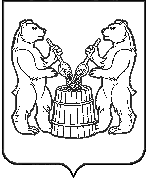 АДМИНИСТРАЦИЯ  МУНИЦИПАЛЬНОГО ОБРАЗОВАНИЯ «УСТЬЯНСКИЙ МУНИЦИПАЛЬНЫЙ РАЙОН»  АРХАНГЕЛЬСКОЙ  ОБЛАСТИПОСТАНОВЛЕНИЕОт  06 декабря  2019 года  № 1625р.п. Октябрьский           В соответствии с частью 17 статьи 161 Жилищного кодекса Российской Федерации, постановлением Правительства Российской Федерации от 21.12.2018 № 1616 администрация муниципального образования «Устьянский муниципальный район» ПОСТАНОВЛЯЕТ:Определить управляющую организацию муниципальное унитарное предприятие «Лойгинское» (ИНН2922006980) для управления многоквартирными домами согласно приложению № 1 к настоящему постановлению.Установить, что минимальный перечень обязательных работ и услуг в муниципальном унитарном предприятии «Лойгинское» по содержанию и ремонту многоквартирных домов определяется в соответствии с постановлением Правительства Российской Федерации от 03.04.2013 № 290 «О минимальном перечне услуг и работ, необходимых для обеспечения надлежащего содержания общего имущества в многоквартирном доме, и порядке их оказания и выполнения» и определен в приложении № 2 к настоящему постановлению.               Предоставление коммунальных ресурсов собственникам и пользователям помещений в многоквартирных домах осуществляется в соответствии с Правилами предоставления коммунальных услуг собственникам и пользователям помещений в многоквартирных домах, утвержденными постановлением Правительства Российской Федерации от 06.05.2011 № 354.Установить размер платы за содержание жилого помещения в соответствии с частью 4 статьи 158 Жилищного кодекса Российской Федерации и постановлением администрации муниципального образования «Устьянский муниципальный район» от 06.12.2019 № 1620 «Об установлении размера платы за содержание и текущий ремонт жилых  помещений для нанимателей жилых помещений по договорам социального найма и договорам найма муниципального жилищного фонда и для собственников помещений в многоквартирных домах муниципального образования «Устьянский муниципальный район», собственниками помещений которых не выбран способ управления многоквартирным домом или не установлен размер платы за содержание жилого помещения.Определить, что Муниципальное унитарное предприятие «Лойгинское» осуществляет деятельность по управлению многоквартирными домами до выбора собственниками помещений в многоквартирном доме способа управления многоквартирным домом или до заключения договора управления многоквартирным домом с управляющей организацией, определенной собственниками помещений в многоквартирном доме или по результатам открытого конкурса по отбору управляющих организаций для управления многоквартирными домами, в соответствии с постановлением Правительства Российской Федерации от 06.02.2006 № 75 «О проведении органом местного самоуправления открытого конкурса по отбору управляющей организации для управления многоквартирным домом», но не более одного года.Управлению строительства и инфраструктуры администрации муниципального образования  «Устьянский муниципальный район»:5.1. Направить копию настоящего постановления в течение одного рабочего дня с даты его принятия в орган исполнительной власти субъекта Российской Федерации, осуществляющий региональный государственный жилищный надзор, в муниципальное унитарное предприятие «Лойгинское».5.2. Направить копию настоящего постановления собственникам помещений в многоквартирных домах, в течение пяти рабочих дней со дня даты принятия настоящего постановления путем размещения его на информационных стендах, расположенных в подъездах многоквартирных домов, согласно списку многоквартирных жилых домов, указанных в приложении № 1 к настоящему постановлению.5.3. Настоящее Постановление разместить на официальном сайте администрации муниципального образования «Устьянский муниципальный район».6.  Контроль за исполнением настоящего постановления возложить на начальника управления строительства и инфраструктуры администрации муниципального образования «Устьянский муниципальный район», заместителя главы администрации муниципального образования «Устьянский муниципальный район» по строительству и муниципальному хозяйству А.А. Тарутина.7. Настоящее постановление вступает в силу с момента опубликования.Исполняющий обязанностиГлава муниципального образования                             С.А. МолчановскийПриложение № 1к постановлению администрациимуниципального образования «Устьянский муниципальный район»  от 06.12. 2019 года № 1625 Список многоквартирных жилых домов      п. Лойгаул. Первомайская, д. 1ул. Первомайская, д. 2ул. Первомайская, д. 3ул. Первомайская, д. 4ул. Первомайская, д. 5ул. Первомайская, д. 7ул. Первомайская, д. 8ул. Первомайская, д. 9ул. Первомайская, д. 10ул. Первомайская, д. 12ул. Первомайская, д. 13ул. Первомайская, д. 14ул. Первомайская, д. 16ул. Первомайская, д. 17ул. Первомайская, д. 18ул. Первомайская, д. 19ул. Первомайская, д. 20ул. Первомайская, д. 21ул. Первомайская, д. 22ул. Первомайская, д. 23ул. Первомайская, д. 24ул. Первомайская, д. 25ул. Первомайская, д. 26ул. Первомайская, д. 27ул. Первомайская, д. 28ул. Первомайская, д. 29ул. Первомайская, д. 30ул. Первомайская, д. 32ул. Первомайская, д. 33ул. Первомайская, д. 35ул. Садовая, д. 1ул. Садовая, д. 2ул. Садовая, д. 3ул. Садовая, д. 4ул. Садовая, д. 5ул. Садовая, д. 6ул. Садовая, д. 8ул. Садовая, д. 9ул. Садовая, д. 10ул. Садовая, д. 11ул. Садовая, д. 13ул. Садовая, д. 14ул. Садовая, д. 15ул. Садовая, д. 16ул. Садовая, д. 18ул. Садовая, д. 18 аул. Садовая, д. 20ул. Садовая, д. 21ул. Садовая, д. 22ул. Садовая, д. 23ул. Садовая, д. 24ул. Садовая, д. 25ул. Садовая, д. 26ул. Садовая, д. 27ул. Садовая, д. 28ул. Садовая, д. 29ул. Садовая, д. 30ул. Садовая, д. 31ул. Садовая, д. 33ул. Центральная, д.1ул. Центральная, д.2ул. Центральная, д. 4ул. Центральная, д. 5ул. Центральная, д. 6ул. Центральная, д.8ул. Центральная, д.9ул. Центральная, д.10ул. Центральная, д.11ул. Центральная, д.12ул. Центральная, д.13ул. Центральная, д.14ул. Центральная, д.15ул. Центральная, д.16ул. Центральная, д.17ул. Центральная, д.18ул. Центральная, д.19ул. Центральная, д.20ул. Центральная, д.21ул. Центральная, д.25ул. Центральная, д.26ул. Центральная, д.27ул. Центральная, д.28ул. Центральная, д.29ул. Центральная, д.30ул. Центральная, д.31ул. Центральная, д.35ул. Центральная, д. 40ул. Железнодорожная, д. 1ул. Железнодорожная, д. 2ул. Железнодорожная, д. 3ул. Железнодорожная, д. 4ул. Железнодорожная, д. 5ул. Железнодорожная, д. 6ул. Железнодорожная, д. 7ул. Железнодорожная, д. 8ул. Железнодорожная, д. 9ул. Железнодорожная, д. 10ул. Железнодорожная, д. 11ул. Железнодорожная, д. 12ул. Железнодорожная, д. 13ул. Железнодорожная, д. 14ул. Железнодорожная, д. 15ул. Железнодорожная, д. 16ул. Железнодорожная, д. 17ул. Железнодорожная, д. 18ул. Железнодорожная, д. 19ул. Железнодорожная, д. 20ул. Железнодорожная, д. 22ул. Железнодорожная, д. 25ул. Железнодорожная, д. 26ул. Железнодорожная, д. 27ул. Железнодорожная, д. 29ул. Железнодорожная, д. 30ул. Железнодорожная, д. 33ул. Железнодорожная, д. 34ул. Станционная, д. 2ул. Станционная, д. 3ул. Станционная, д. 4ул. Станционная, д. 5ул. Станционная, д. 7ул. Станционная, д. 8ул. Станционная, д. 10ул. Станционная, д. 12ул. Станционная, д. 13ул. Станционная, д. 14ул. Станционная, д. 15ул. Станционная, д. 17ул. Станционная, д. 19ул. Станционная, д. 20ул. Станционная, д. 22ул. Станционная, д. 24ул. Станционная, д. 26ул. Станционная, д. 28ул. Строительная, д. 1ул. Строительная, д. 2ул. Строительная, д. 4ул. Строительная, д. 5ул. Строительная, д. 6ул. Строительная, д. 7ул. Строительная, д. 8ул. Строительная, д. 9ул. Строительная, д. 10ул. Строительная, д. 11ул. Строительная, д. 14ул. Строительная, д. 16ул. Строительная, д. 18ул. Восточная, д. 1ул. Восточная, д. 2ул. Восточная, д. 3ул. Восточная, д. 5ул. Восточная, д. 7ул. Восточная, д. 9ул. Комсомольская, д. 1ул. Комсомольская, д. 2ул. Комсомольская, д. 3ул. Комсомольская, д. 4ул. Комсомольская, д. 5ул. Комсомольская, д. 6ул. Кирова, д. 7ул. Кирова, д. 8ул. Лесная, д. 1ул. Лесная, д. 2ул. Лесная, д. 3ул. Лесная, д. 6ул. Лесная, д. 8ул. Лесная, д. 10ул. Архангельская, д. 1ул. Архангельская, д. 2ул. Архангельская, д. 2 аул. Архангельская, д. 3ул. Архангельская, д. 5ул. Архангельская, д. 7ул. Архангельская, д. 8ул. Архангельская, д. 9ул. Архангельская, д. 1 аул. Космонавтов, д. 1ул. Космонавтов, д. 4ул. Космонавтов, д. 5ул. Космонавтов, д. 6ул. Космонавтов, д. 8ул. Космонавтов, д. 10ул. Космонавтов, д. 12ул. Космонавтов, д. 14ул. Космонавтов, д. 18ул. Космонавтов, д. 20ул. Космонавтов, д. 22ул. Космонавтов, д. 26пер. Школьный, д.1пер. Школьный, д.2пер. Школьный, д.7пер. Школьный, д.5пер. Школьный, д.6ул. Мира, д. 1ул. Мира, д. 2ул. Мира, д. 3ул. Мира, д. 4ул. Мира, д. 5ул. Мира, д. 6ул. Мира, д. 7ул. Мира, д. 9ул. Мира, д. 10ул. Мира, д. 11ул. Новая, д. 2ул. Новая, д. 4 аул. Новая, д. 14ул. Спортивная, д. 1ул. Спортивная, д. 2ул. Спортивная, д. 3ул. Спортивная, д. 6ул. Спортивная, д. 10пер. Болотный, д.11пер. Болотный, д.2пер. Болотный, д.3пер. Болотный, д.4пер. Болотный, д.5пер. Болотный, д.6ул. Вокзальная, д. 2ул. Вокзальная, д. 3ул. Вокзальная, д. 4ул. Вокзальная, д. 6ул. Вокзальная, д. 8ул. Вокзальная, д. 9ул. Вокзальная, д. 10ул. Вокзальная, д. 11ул. Вокзальная, д. 12ул. Вокзальная, д. 15ул. Привокзальная, д.1ул. Привокзальная, д.2ул. Привокзальная, д.4ул. Привокзальная, д.5ул. Привокзальная, д.6ул. Привокзальная, д.7ул. Привокзальная, д.8ул. Привокзальная, д.9ул. Привокзальная, д.10ул. Привокзальная, д.11ул. Привокзальная, д.13ул. Северная, д. 11ул. Северная, д. 20ул. Северная, д. 22ул. Северная, д. 24ул. Печерская, д.40ул. Печерская, д.32 аул. Печерская, д.2ул. Печерская, д.6ул. Печерская, д.25                    п. Мирный	ул. Первомайская, д. 9ул. Молодежная, д. 1ул. Молодежная, д. 2ул. Молодежная, д. 3ул. Молодежная, д. 4ул. Молодежная, д. 5ул. Молодежная, д. 6ул. Молодежная, д. 7ул. Молодежная, д. 8ул. Молодежная, д. 9ул. Молодежная, д. 11ул. Молодежная, д. 12ул. Молодежная, д. 15ул. Молодежная, д. 16ул. Молодежная, д. 18ул. Центральная, д. 12ул. Центральная, д. 15ул. Центральная, д. 17ул. Центральная, д. 19ул. Центральная, д. 22ул. Центральная, д. 24ул. Центральная, д. 14ул. Центральная, д. 16ул. Первомайская, д.8	ул. Первомайская, д. 10ул. Первомайская, д. 15ул. Октябрьская, д. 5ул. Первомайская, д. 21ул. Первомайская, д. 4ул. Первомайская, д. 5ул. Первомайская, д. 6ул. Первомайская, д.12ул. Первомайская, д.13ул. Первомайская, д.14ул. Первомайская, д.16ул. Первомайская, д.18ул. Первомайская, д.20ул. Первомайская, д.22ул. Первомайская, д.23ул. Первомайская, д.24ул. Первомайская, д.26ул. Октябрьская, д.1ул. Октябрьская, д.6ул. Октябрьская, д.8ул. Октябрьская, д.7ул. Октябрьская, д.9ул. Центральная, д.3ул. Центральная, д.9ул. Центральная, д.11ул. Центральная, д.23              п. Первомайский	ул. Речная, д.9ул. Центральная, д.3ул. Центральная, д.9ул. Молодежная, д.2ул. Молодежная, д.7ул. Учительская, д.5ул. Учительская, д.6ул. Новый Хутор, д.1ул. Новый Хутор, д.2ул. Новый Хутор, д.3ул. Новый Хутор, д.9ул. Новый Хутор, д.5ул. Новый Хутор, д.6ул. Новый Хутору, д.7ул. Новый Хутор, д.8ул. Новый Хутор, д.10ул. Новый Хутор, д.4ул. Почтовая, д.1ул. Почтовая, д.2ул. Почтовая, д.7ул. Учительская, д.1ул. Учительская, д.4ул. Молодежная, д.5ул. Молодежная, д.4ул. Молодежная, д.3ул. Молодежная, д.9ул. Молодежная, д.11ул. Центральная, д. 2	ул. Центральная, д.4ул. Центральная, д.6ул. Лесная, д.8ул. Лесная, д.6ул. Молодежная, д.10ул. Молодежная, д.13ул. Молодежная, д. 14	ул. Молодежная, д.15ул. Речная, д.4ул. Центральная, д.1             п. Кидюга	ул. Набережная, д.16ул. Набережная, д.17ул. Набережная, д.15ул. Набережная, д.7ул. Лесная, д.3ул. Лесная, д. 4ул. Лесная, д.5ул. Лесная, д. 7ул. Лесная, д. 8ул. Новая, д.1ул. Новая, д.3ул. Новая, д.8ул. Новая, д.11ул. Новая, д.14ул. Новая, д.15ул. Новая, д.16ул. Новая, д.17ул. Новая, д.18ул. Новая, д.20ул. Новая, д.21ул. Новая, д.22ул. Новая, д.23ул. Новая, д.25ул. Новая, д.26ул. Новая, д.27ул. Новая, д.28ул. Новая, д. 30ул. Новая, д.32ул. Новая, д.35ул. 40 лет Октября, д.3ул. 40 лет Октября, д.5ул.Заречная, д.29ул.Заречная, д.35ул.Заречная, д.37ул.Заречная, д.41ул.Заречная, д.46ул.Заречная, д.40ул. Заречная, д.36ул. Набережная, д.4ул. Набережная, д.6ул. Набережная, д.12ул. Набережная, д.14ул. Набережная, д.5ул. Набережная, д.3ул. Набережная, д.18ул. Набережная, д.20ул. Набережная, д.25ул. Новая, д.5ул. 40 лет Октября, д.6ул.Заречная, д.45         д. Синики	ул. Центральная, д.43ул. Центральная, д.37ул. Центральная, д.45ул. Центральная, д.41ул. Центральная, д.33ул. Центральная, д.35ул. Нагорная, д.22ул. Нагорная, д.20ул. Нижняя, д.32              д. Алферовская	ул. Спортивная, д.6ул. Спортивная, д.15ул. Захаровская, д.13ул. им. М. Романова, д.12ул. Спортивная, д.8ул. Лесная, д.19ул. Садовая, д.7ул. Спортивная, д.8ул. Дорожная, д.15ул. Спортивная, д.4ул. Лесная, д.19ул. Захаровская, д.15ул. Лесная, д.13ул. Советская, д.11ул. Спортивная, д.4ул. Спортивная, д.10ул. Лесная, д.11ул. Спортивная, д.5ул. Садовая, д.5ул. Захаровская, д.13ул. Лесная, д.5ул. Советская, д.27ул. Советская, д.25ул. Захаровская, д.26              д. Великая	ул. Зеленая, д. 2ул. Зеленая, д.1ул. Зеленая, д.3ул. Зеленая, д.4             д. Щеколдинская	ул. Нагорная, д.2ул. Спортивная, д.8ул. Молодежная, д. 24ул. Молодежная, д. 22ул. Нагорная, д.6ул. Нагорная, д.4ул. Нагорная, д.10ул. Молодежная, д.19ул. Нагорная, д.15ул. Молодежная, д.4ул. Спортивная, д.2ул. Молодежная, д. 18ул. Нагорная, д.13ул. Заречная, д.7ул. Нагорная, д. 15а      д. Кондратовская	ул. Заречная, д.9ул. Таграсная, д.16ул. Таграсная, д.35ул. Таграсная, д.32ул. Таграсная, д.31ул. Клубная, д.4ул. Таграсная, д.28ул. Клубная, д.16ул. Заречная, д.7ул. Таграсная, д.33ул. Таграсная, д.26         д. Бородинская	ул. Октябрьская, д.15ул. Октябрьская, д.46ул. Октябрьская, д.37ул. Песчаная, д.2ул. Октябрьская, д.19        д. Тарасовская	ул. Центральная, д.3ул. Центральная, д.34Приложение № 2к постановлению администрациимуниципального образования «Устьянский муниципальный район»  от 06.12. 2019 года № 1625	Перечень обязательных работ и услуг по содержанию и ремонту общего имущества многоквартирных домовЖилые многоквартирные дома с центральным отоплением, водопроводом и водоотведением (без горячего водоснабжения)Перечень обязательных работ и услуг по содержанию и ремонту общего имущества многоквартирных домовЖилые многоквартирные дома с водопроводом и водоотведением, (без горячего водоснабжения и отопления)Перечень обязательных работ и услуг по содержанию и ремонту общего имущества многоквартирных домовЖилые многоквартирные дома с центральным отоплением, (без горячего и холодного водоснабжения и водоотведения)Перечень обязательных работ и услуг по содержанию и ремонту общего имущества многоквартирных домовЖилые дома неблагоустроенные«Об определении управляющей организации для управления многоквартирными домами, в отношении которых собственниками помещений в многоквартирном доме не выбран способ управления таким домом»№п/пВиды работ и услугПериодичностьАварийно-диспетчерское обслуживаниеПостоянноСодержание и текущий ремонт систем водоснабжения и водоотведения, отопленияПо мере необходимостиСодержание и текущий ремонт конструктивных элементов жилых домовПо мере необходимостиСодержание и текущий ремонт систем электроснабженияПо мере необходимостиОбслуживание вентиляционных каналовПо мере необходимостиУслуги по управлению домомПостоянноВывоз ТБО5 раз в неделю№п/пВиды работ и услугПериодичностьАварийно-диспетчерское обслуживаниеПостоянноСодержание и текущий ремонт систем водоснабжения и водоотведенияПо мере необходимостиСодержание и текущий ремонт конструктивных элементов жилых домовПо мере необходимостиСодержание и текущий ремонт систем электроснабженияПо мере необходимостиОбслуживание вентиляционных каналовПо мере необходимостиУслуги по управлению домомПостоянноВывоз ТБОраз в неделюОбслуживание дымоходовПо мере необходимости№п/пВиды работ и услугПериодичность1.Аварийно-диспетчерское обслуживаниеПостоянно2.Содержание и текущий ремонт систем отопленияПо мере необходимости3.Содержание и текущий ремонт конструктивных элементов жилых домовПо мере необходимости4.Содержание и текущий ремонт систем электроснабженияПо мере необходимости5.Обслуживание вентиляционных каналовПо мере необходимости6.Услуги по управлению домомПостоянно7.Вывоз ТБОраз в неделю№п/пВиды работ и услугПериодичность1.Аварийно-диспетчерское обслуживаниеПостоянно2.Содержание и текущий ремонт конструктивных элементов жилых домовПо мере необходимости3.Содержание и текущий ремонт систем электроснабженияПо мере необходимости4.Услуги по управлению домомПостоянно5.Вывоз ТБОраз в неделю6.Обслуживание дымоходовПо мере необходимости